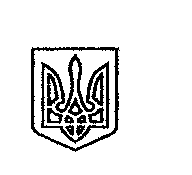 ЩАСЛИВЦЕВСЬКА СІЛЬСЬКА РАДАВИКОНАВЧИЙ КОМІТЕТ                                                        РІШЕННЯ№2619.03.2020	 Про дотримання земельного законодавства на території Щасливцевської ради	Заслухавши інформацію спеціаліста ІІ категорії, землевпорядника виконавчого комітету Щасливцевської сільської ради Філенкової Людмили Василівни про дотримання земельного законодавства на території Щасливцевської ради за 2019 рік, відповідно до п.1, статті 33 Закону України «Про місцеве самоврядування в Україні» та Земельного кодексу України виконавчий комітет Щасливцевської сільської радиВИРІШИВ:1.Інформацію спеціаліста з земельних питань Щасливцевської сільської ради, «Про дотримання земельного законодавства на території Щасливцевської ради» за 2019 рік прийняти до відома.2.Посилити контроль за дотриманням  громадянами та юридичними особами земельного  законодавства3.Спеціалісту ІІ категорії, землевпоряднику виконавчого комітету Щасливцевської сільської ради Філенковій Людмилі Василівні посилити роботу  за дотриманням строків  та якістю підготовлених документів. 3.Контроль за виконанням даного рішення покласти на голову виконавчого комітету Плохушко В О.Сільський голова                                                                     В.ПЛОХУШКО